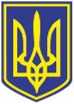 УКРАЇНАЧОРНОМОРСЬКИЙ МІСЬКИЙ ГОЛОВАР О З П О Р Я Д Ж Е Н Н Я     30.05.2023                                                               136Про    нагородження    Почесною відзнакою«За заслуги у сфері житлово-комунального господарства»Розглянувши подання комунального підприємства «Чорноморськводоканал», Чорноморської  міської ради Одеського району Одеської області про нагородження Почесною відзнакою  «За заслуги у сфері житлово-комунального господарства», керуючись Порядком нагородження  Почесною відзнакою  «За заслуги  у сфері житлово-комунального господарства», затвердженим рішенням виконавчого комітету Чорноморської міської ради Одеського району Одеської області від 16.03.2023 № 76,  ст. 42,  Закону України „Про місцеве самоврядування в Україні ”:1. За багаторічну сумлінну і плідну працю, високий рівень професійної майстерності, творчий підхід до реалізації завдань, відповідальне ставлення до виконання своїх обов’язків, вагомий внесок в роботу житлово-комунального господарства міста Чорноморська нагородити Почесною відзнакою  «За заслуги  у сфері житлово-комунального господарства»  Ніколаєву Світлану Федорівну – сторожа дільниці очисних споруд КП «Чорноморськводоканал» Чорноморської міської ради Одеського району Одеської області,  загальний  стаж  роботи  на  дільниці  очисних спорудах складає 45 років.       2. Контроль за виконанням даного розпорядження покласти на заступника міського голови Руслана Саїнчука.         Міський голова                                                                                  Василь ГУЛЯЄВПогоджено:Заступник міського голови					Руслан САЇНЧУККеруюча справами 						Наталя КУШНІРЕНКО Начальник УДРП та ПЗ 					Дмитро СКРИПНИЧЕНКОУповноважений з антикорупційної діяльності 		Микола ЧУХЛІБНачальник загального відділу 				Ірина ТЕМНА Виконавець:        начальник відділу комунального господарства       Оксана КІЛАРта благоустрою							 Розсилка: загальний відділ -1відділ комунального господарства та благоустрою -1		Відмітка про наявність/не наявність у рішенні інформації, передбаченої п. 2 розпорядження міського голови від 08.08.2022 № 228:Начальник відділу взаємодії з правоохоронними органами, органами ДСНС, оборонної роботи Микола МАЛИЙ